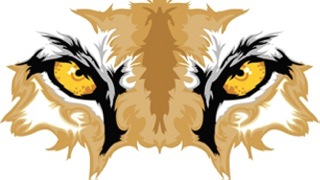 Tequesta Trace SAFDecember 14, 2016Agenda1) 		Welcome2) 		Approval of Bylaws3)  		October Meeting Updates/Information4) 	 	Future Business